ALIRA Vendor FAQVendor Name: American Council on the Teaching of Foreign Languages (ACTFL)Assessment(s) Name: ALIRA (ACTFL Latin Interpretive Reading Assessment)For more information on this resource please refer to the vendor website and reach out to a representative. Vendor Website: https://www.actfl.orgVendor Contact: Margaret Malone, mmalone@actfl.orgFor more information on the Teacher Incentive Allotment, please visit the Teacher Incentive Allotment website.QuestionAnswerWhat grades are covered?1st - 12th LatinIs there a pre/post test?Yes, for the purposes of TIA, districts could use Pre/Post-test options 2 and 4.What is the ALIRA? The ACTFL Latin Interpretive Reading Assessment (ALIRA) is a computer-adaptive assessment of Latin students' ability to read for comprehension a variety of Latin-language texts that typify those used in an instructional setting. ALIRA is rated according to the ACTFL Performance Descriptors for Language Learners.The assessment is designed for students learning Latin in middle school through high school. The ALIRA tests interpretive reading in Latin via a four-option, multiple choice, computer-adaptive assessment that can be delivered in a single class period.ALIRA was created through a collaborative effort between The American Classical League (ACL) and ACTFL. It is a first-of-its-kind assessment that is based on both the World-Readiness Standards for Learning Languages and the Standards for Classical Language Learning. What makes the ALIRA unique is its alignment with the World-Readiness Standards and the reflection of teachers’ real classroom experience and knowledge of student needs, growth and development that is inherent in the test development system. ALIRA reflects this firmly-held conviction through the wide variety of texts that it uses—from antiquity to 21st Century social media How can I use ACTFL’s ALIRA?ALIRA assesses Interpretive Reading in Latin. ALIRA uses a wide variety of texts including shorter and longer texts from ancient Rome, authentic historical documents, and modern texts from today's classical studies classrooms.The ALIRA was evaluated against and confirmed to align with all assessable TEKS in 2018 for:Languages Other Than English (LOTE) 114.39 Level ILanguages Other Than English (LOTE) 114.40 Level IILanguages Other Than English (LOTE) 114.41 Level IIILanguages Other Than English (LOTE) 114.42 Level IVWhat was the ALIRA designed to do?The ALIRA was designed to assess the interpretive reading ability of students of Latin by allowing the test taker to read texts and then respond to questions about each text. It measures student progress in interpretive reading via a more      nuanced set of sublevels than the ACTFL Proficiency Guidelines to document measurable progress toward reading. ALIRA provides a performance rating that aligns with benchmark points along the continuum towards proficiency. Within the Novice level, there are four such points (represented as N-1 through N-4), within the Intermediate ranges there are five points (I-1 through I- 5), and there is one point within the Advanced range (A-1). Does the ALIRA provide expected growth targets for students? No. The ALIRA allows instructors and administrators to identify benchmarks and appropriate growth based on levels attained at the beginning and end of specific learning sequences. More importantly, based on the flexibility of the score reports, teachers can develop individual goals for students.How can districts use The ALIRA to determine end-of-year student growth for purposes of    TIA?Districts can give the ALIRA as a pre-test to get a baseline for student growth progress. Districts could define expected growth as moving up a specific number of performance bands. For instance, a district could determine that expected growth is defined as moving up two performance bands. In this case, if a student started the year at the N-1 Performance Score and then scored N-3 on the post-test, they would have moved up two bands, thereby showing growth per the district’s definition. It is up to the district to decide what constitutes expected growth.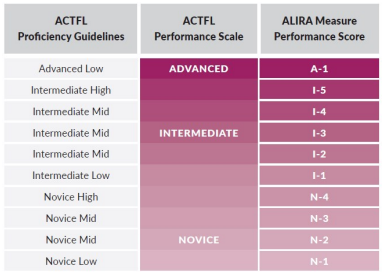 For the purposes of TIA, districts could use option 4 with a district-created pre-test, district set growth targets, and 3rd party post-test or option 2 with 3rd party pre-test with district set growth targets and a 3rd party post-test. What types of data reporting capabilities are included with the ALIRA? ALIRA client accounts can be set up with a hierarchy structure that provides appropriate data reporting functionality to each level, for example, a teacher can see his/her own students’ data, whereas a principal or district administrator can see the data for all students in the school/district. Client Site users can export a variety of test result details to Excel through the Test Status and Reporting modules to facilitate viewing students’ progress and growth.